                                                                          МЕЖДУНАРОДНАЯ АКЦИЯ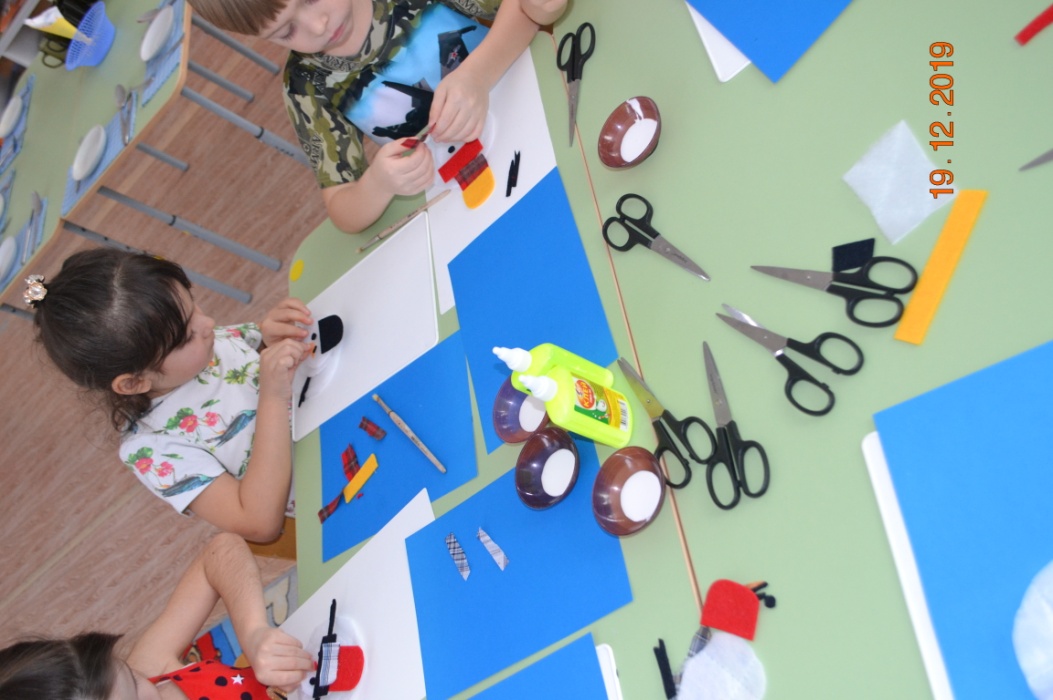 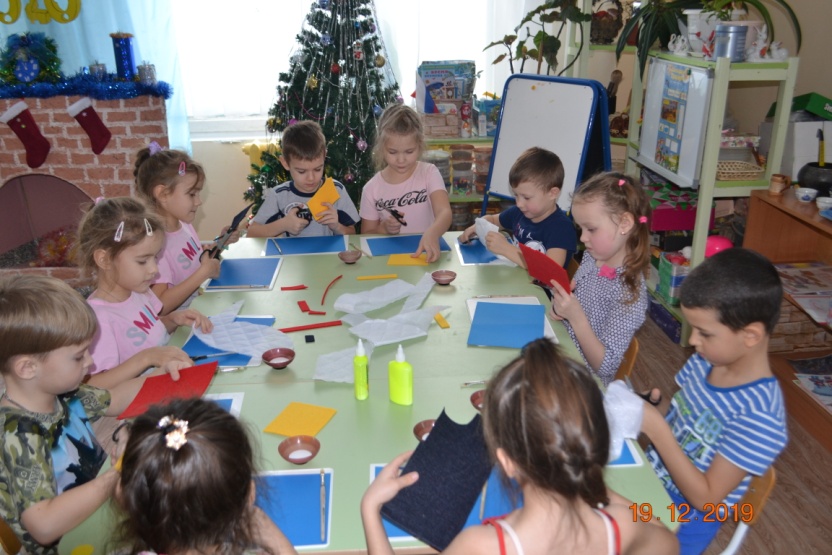                                                                                          «СНЕГОВИЧКИ 2019 год»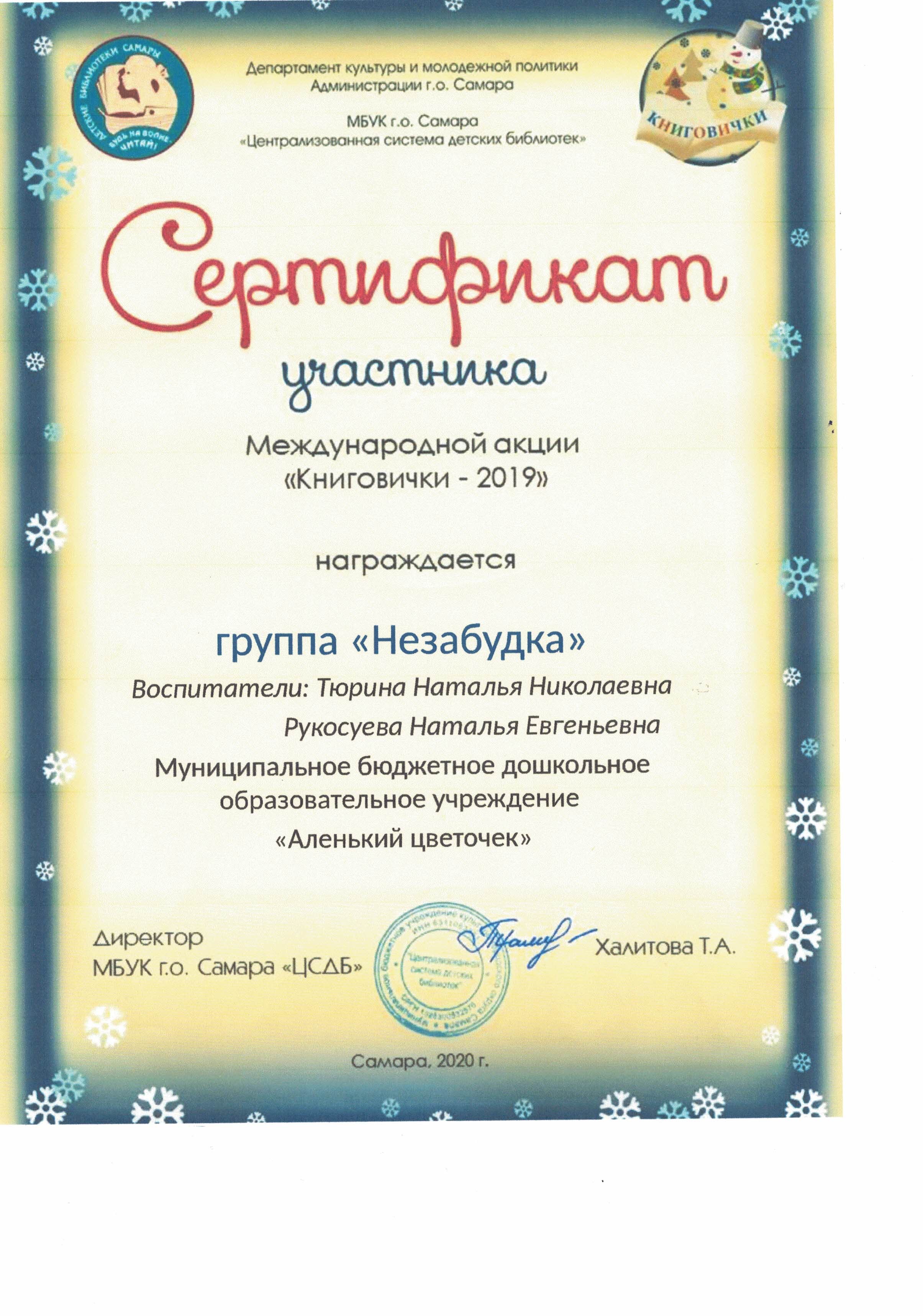 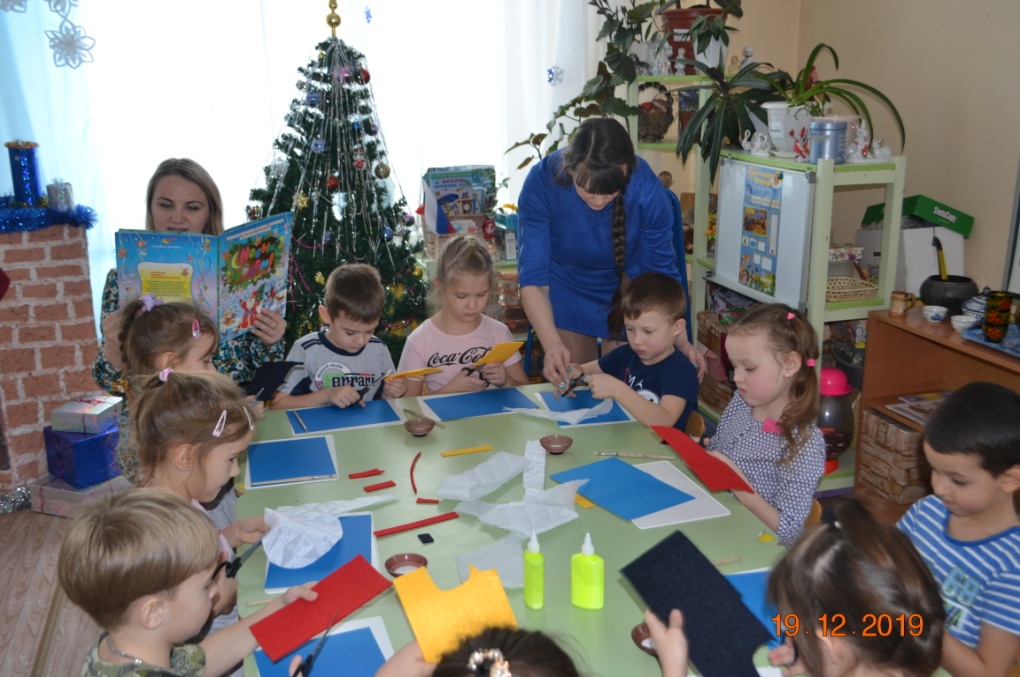 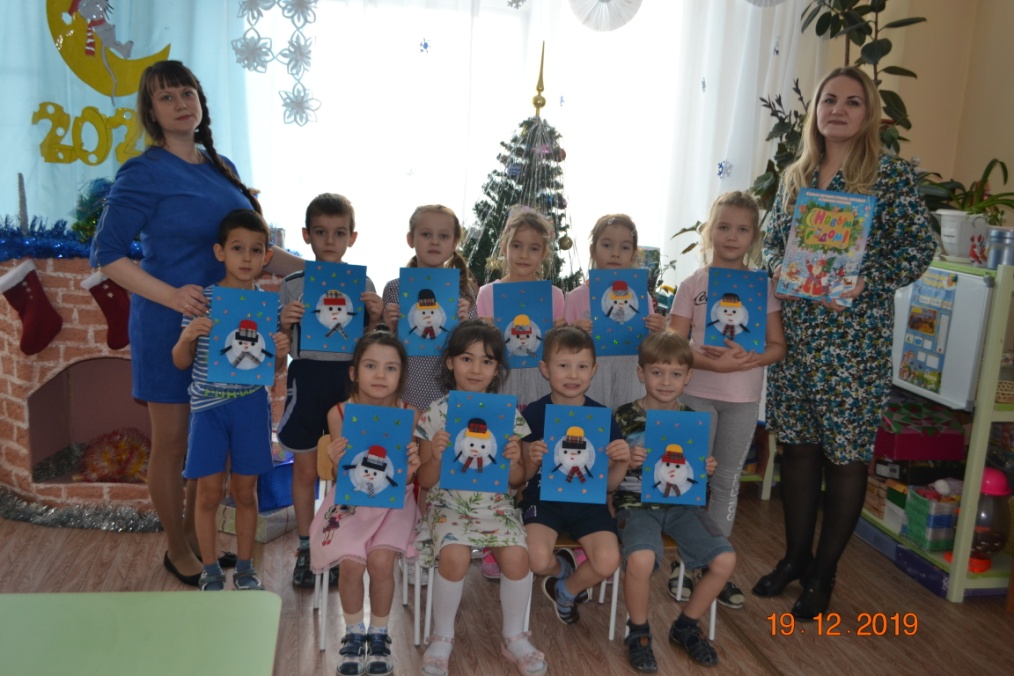 